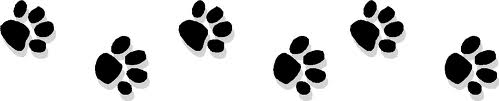 Mr. Eckenrod’s MorningTutorial PASSRoom 312         Name __________________________________                                           Please print first and last name            Date:  ____________ _____________________ or   _______________________      Mr. Eckenrod’s Signature 	        Parent Signature Mr. Eckenrod’s MorningTutorial PASSRoom 312         Name __________________________________                                           Please print first and last name            Date:  ____________ _____________________ or   _______________________       Mr. Eckenrod’s Signature 	         Parent Signature Mr. Eckenrod’s MorningTutorial PASSRoom 312         Name __________________________________                                           Please print first and last name            Date:  ____________ _____________________ or   _______________________           Mr. Eckenrod’s Signature 	         Parent Signature Mr. Eckenrod’s MorningTutorial PASSRoom 312         Name __________________________________                                           Please print first and last name            Date:  ____________ _____________________ or   _______________________       Mr. Eckenrod’s Signature 	          Parent Signature Mrs. Laing’s MorningTutorial PASSRoom 401         Name __________________________________                                           Please print first and last name            Date:  ____________ _____________________ or   _______________________       Mr. Eckenrod’s Signature 	          Parent Signature Mrs. Laing’s MorningTutorial PASSRoom 401         Name __________________________________                                           Please print first and last name            Date:  ____________ _____________________ or   _______________________       Mr. Eckenrod’s Signature 	         Parent Signature